 GIRLS' SOCCER PROGRAM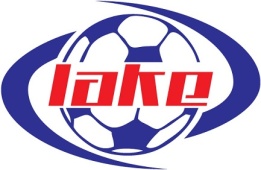 APPLICATIONFOR THE2016 BEVERLY MENDELL HALET SENIOR GIRLS' SOCCER SCHOLARSHIPDue date: Sunday March 27th, 2016NOTE:  Please return directly to Kaija Penley no later than Sunday March 27th, 2016.  Absolutely no application will be considered past this deadline.   You can email me at nkpenley@msn.com OR send your application postmarked no later than Friday March 25th, 2016 to 11819 Mighty Redwood Drive, Houston, TX 77059.  Call me at 281-881-8144 if you wish to arrange drop-off.   To be considered for scholarship, candidate must plan to attend a college or university and must provide evidence of enrollment prior to scholarship disbursement.Applicants should portray traits we value in our adult lives and represent a positive example to the community through their actions both on and off the soccer field.List colleges or universities to which you have applied; both those accepted and those pending.Please answer the following:Are you, or have you been involved in other soccer-related activities outside of the high school soccer team? If yes, what are they?List other activities, functions, committees, clubs, volunteerism, jobs, etc., that you are or have been involved in over the past 4 years.EssayIt was the belief of Beverly Mendell Halet that every girl will succeed if they are willing to work hard and give back to their community. On a separate sheet, tell us what you learned from your volunteerism or community service.EssayBeverly loved the game of soccer and had many great memories of playing herself, and getting to watch both her children play. On a separate sheet, tell us your fondest memory during your soccer years.[Please limit each essay to no more than one (1) page or 300 words.]Name:Home Address: Phone Number:   :What is your current GPA?	What is your  / ACT score?   SAT:ACT:# of years of participation in the Clear Lake Soccer programIn the space provided below, tell us what exemplifies your leadership on the soccer field.